Fill In The Blanks…	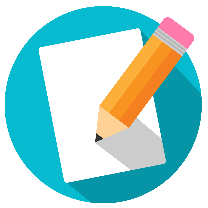 Pie ChartsEach pie chart shows the favourite fruit of a group of students.Fill In The Blanks…	More Pie ChartsEach pie chart shows the favourite colour of a group of students.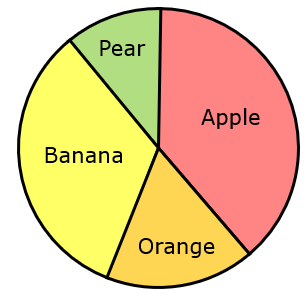 AppleBananaOrangePearTotalFrequencyAngleProportion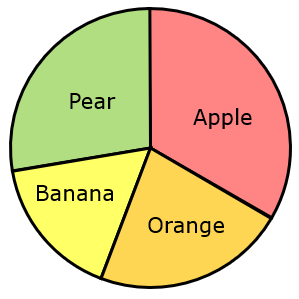 AppleBananaOrangePearTotalFrequencyAngleProportion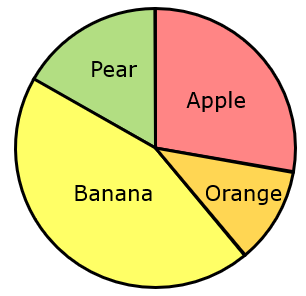 AppleBananaOrangePearTotalFrequencyAngleProportion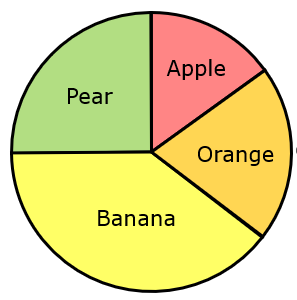 AppleBananaOrangePearTotalFrequencyAngleProportion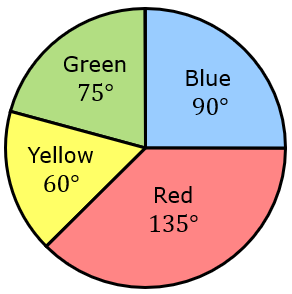 BlueRedYellowGreenTotalFrequencyAngleProportion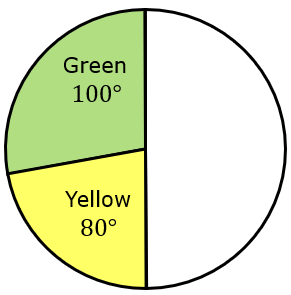 BlueRedYellowGreenTotalFrequencyAngleProportion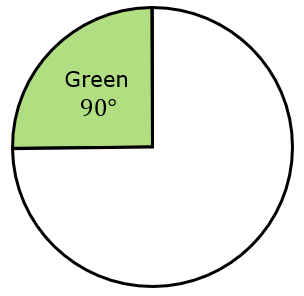 BlueRedYellowGreenTotalFrequencyAngleProportion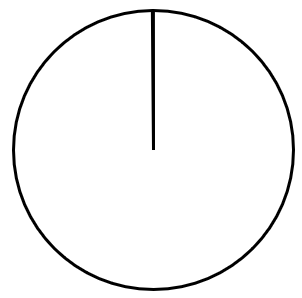 BlueRedYellowGreenTotalFrequencyAngleProportion